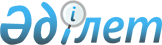 О проекте Закона Республики Казахстан "О внесении изменений и дополнений в Указ Президента Республики Казахстан, имеющий силу Закона, от З октября 1995 года "О Службе охраны Президента Республики Казахстан"Постановление Правительства Республики Казахстан от 30 марта 2002 года N 376.

      Правительство Республики Казахстан постановляет: 

      Внести на рассмотрение Мажилиса Парламента Республики Казахстан проект Закона Республики Казахстан "О внесении изменений и дополнений в Указ Президента Республики Казахстан, имеющий силу Закона, от 3 октября 1995 года Z952483_ "О Службе охраны Президента Республики Казахстан". 



 

        Премьер-Министр 

      Республики Казахстан 

 

                                                                Проект 



 

                     О внесении изменений и дополнений 

            в Указ Президента Республики Казахстан, имеющий 

                    силу Закона, от 3 октября 1995 года 

            "О Службе охраны Президента Республики Казахстан" 



 

      Внести в Указ Президента Республики Казахстан, имеющий силу Закона, от 3 октября 1995 года N 2483 Z952483_ "О Службе охраны Президента Республики Казахстан" (Ведомости Верховного Совета Республики Казахстан, 1995 г., N 19, ст. 118; N 23, ст. 142; Ведомости Парламента Республики Казахстан, 1997 г., N 10, ст. 108; N 12, ст. 184, ст. 190; 2001 г., N 20, ст. 257) следующие изменения и дополнения: 

      1. Заголовок изложить в следующей редакции: 

      "Закон Республики Казахстан "О Службе охраны Президента Республики Казахстан". 

      2. Преамбулу исключить. 

      3. В тексте слова "настоящий Указ", "настоящим Указом", "настоящего Указа" заменить соответственно словами "настоящий Закон", "настоящим Законом", "настоящего Закона". 

      4. Статью 1 изложить в следующей редакции: 

      "Служба охраны Президента Республики Казахстан - непосредственно подчиненный и подотчетный Президенту Республики Казахстан специальный государственный орган, относящийся к силам обеспечения национальной безопасности Республики Казахстан и осуществляющий в пределах установленной настоящим Законом компетенции охранные мероприятия, по обеспечению безопасности охраняемых лиц и объектов охраны. 

      Служба охраны Президента Республики Казахстан является юридическим лицом в организационно-правовой форме государственного учреждения, имеет действительное и условное наименования, свою символику и знаки отличия, печати, штампы, счета в банках, в том числе валютные. 

      Служба охраны Президента Республики Казахстан является воинским формированием.". 

      5. Дополнить статьями 1-1, 1-2, 1-3 следующего содержания: 

      "Статья 1-1. Охранные мероприятия 

      Охранные мероприятия - совокупность правовых, организационных, оперативно-розыскных и технических мер, направленных на обеспечение безопасности охраняемых лиц и объектов охраны.     Охранные мероприятия по обеспечению безопасности охраняемых лиц относятся к антитеррористическим операциям.     Статья 1-2. Охраняемые лица     1. Охраняемые лица - лица, подлежащие обязательной охране Службой охраны Президента Республики Казахстан в соответствии с Конституцией Республики Казахстан, конституционными законами Республики Казахстан и настоящим Законом.     2. Охраняемыми лицами являются:     1) Президент Республики Казахстан;     2) супруга (супруг) Президента Республики и другие совместно проживающие с Президентом члены семьи;     3) Первый Президент Республики Казахстан;     4) члены семьи Первого Президента Республики Казахстан, проживающие совместно с ним или его сопровождающие;     5) экс-Президент Республики Казахстан;     6) должностные лица Республики Казахстан, перечень которых утверждается Президентом Республики Казахстан; 

       7) главы иностранных государств и правительств в период их пребывания на территории Республики Казахстан, безопасность которых обеспечивается в соответствии с международными договорами Республики Казахстан; 

      8) руководители международных организаций и иные лица иностранных государств в период их пребывания на территории Республики Казахстан, безопасность которых обеспечивается на основании распоряжений Президента Республики Казахстан или по его поручению Руководителя Администрации Президента Республики Казахстан. 

      Статья 1-3. Объекты охраны 

      Объекты охраны (охраняемые объекты) - здания, строения и сооружения, предназначенные для пребывания охраняемых лиц, прилегающие к указанным зданиям, строениям и сооружениям территории и акватории. 

      Перечень охраняемых Службой охраны Президента Республики Казахстан объектов утверждается Президентом Республики Казахстан.". 

      6. В статье 2: 

      1) в абзаце четвертом слова "в служебных помещениях и" заменить словами "на объектах охраны и в"; 

      2) дополнить абзацем шестым следующего содержания: 

      "осуществление в пределах своих полномочий борьбы с терроризмом". 

      7. Дополнить статьей 4-1 следующего содержания: 

      "Статья 4-1. Организация деятельности Службы охраны Президента Республики Казахстан 

      Руководство Службой охраны Президента Республики Казахстан осуществляется начальником Службы охраны Президента Республики Казахстан, назначаемым на должность, освобождаемым от должности и увольняемым с военной службы Президентом Республики Казахстан. 

      Структура и штатная численность Службы охраны Президента Республики Казахстан утверждается Президентом Республики по представлению начальника Службы охраны Президента Республики Казахстан".     8. Главу II и статьи 5, 6 и 7 исключить.     9. В статье 8:     1) в пункте 3 слова "в служебных помещениях и" заменить словами "на охраняемых объектах и в";     2) в пункте 4 слова "иным", ", а также в производстве отдельных процессуальных действий" исключить;     3) в пункте 5 слова "в служебных помещениях и" заменить словами "на объектах охраны и в".      10. В статье 9:     1) пункт 1 изложить в следующей редакции: 

       "1. Производить при проходе (проезде) на объекты охраны и при выходе (выезде) с объектов охраны личный досмотр граждан (за исключением охраняемых лиц), досмотр находящихся при них вещей, досмотр транспортных средств и провозимых на них вещей, в том числе с применением технических средств.";     2) дополнить пунктом 1-1 следующего содержания:     "1-1. Осуществлять при проведении охранных мероприятий фотографирование, звукозапись, кино- и видеосъемку граждан, фактов и событий.";     3) в пункте 4 слова "министерств, государственных комитетов, иных центральных исполнительных органов" заменить словами "государственных органов".     11. Часть вторую статьи 14 исключить.     12. В статье 15:     1) в части третьей слова "нормативных актов" заменить словами "нормативных правовых актов";     2) в части четвертой:     слова "министерствах, ведомствах" заменить словами "государственных органах";     слова "установленном порядке" заменить словами "порядке, определяемом Правительством Республики Казахстан";     после слов "для замещения" дополнить словами "оплачиваемых этими органами и организациями".     13. Статью 25 исключить.          Президент      Республики Казахстан     (Специалисты: Мартина Н.А.,                    Цай Л.Г.) 
					© 2012. РГП на ПХВ «Институт законодательства и правовой информации Республики Казахстан» Министерства юстиции Республики Казахстан
				